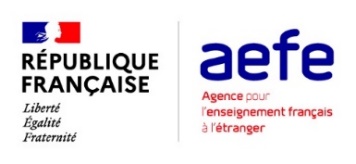 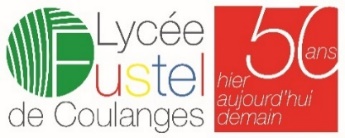 Dossier suivi par :						   	  Yaoundé, le 19 décembre 2023Laurent RIGAUD	Laurent.rigaud@aefe.fr						       Recrutement des détachés sur postes d’enseignement (professeur(e) titulaire MEN) , d’éducation et d’administration – Rentrée de septembre 2024CONSTITUTION DU DOSSIERRenseigner le dossier de candidature « poste de détachés d’enseignement, d’éducation et d’administration - rentrée 2024-2025 » (à télécharger sur le site du Lycée Fustel de Coulanges).Imprimer le dossier de candidature.Envoyer le dossier et les pièces obligatoires uniquement par voie numérique à l'adresse: constance.yopondobo@aefe.fr ou  lycee@fustel-yaounde.net ou laurent.rigaud@aefe.frPour toute information : WhatsApp secrétariat : (+237) 77 42 46 19LISTE DES PIECES OBLIGATOIRESDossier de candidature AEFE rempli et signé par le candidatCurriculum vitae avec photoLettre de motivation Copie de diplômes d’enseignement supérieurCopie de l’arrêté de titularisationCopie d’écran de la fiche de synthèse IPROFCopie du dernier arrêté de promotion.Copie des derniers rapports d’inspection existants, PPCR, rapport de visite ou compte rendu de rendez-vous de carrière, ou en l’absence de PPCR le modèle type PPCR (à télécharger sur le site internet du Lycée Fustel de Coulanges) à faire remplir par votre supérieur hiérarchique.Copie d’une pièce d’identité en cours de validité (CNI…) et du livret de famille.Justificatif de suivi de conjoint (si le conjoint justifie à la date de la CCPL d’une embauche dans le pays au plus tard à la date de rentrée scolaire).Copie du contrat en cours (agent relevant de l’AEFE).Copie de l’arrêté de détachement (uniquement pour les personnels en détachement).Copie d’attestation (certification, etc…).MOTIFS D’IRRECEVABILITE DU DOSSIER     Les motifs d’irrecevabilité des candidatures sont les suivants :Les dossiers incomplets conformément aux pièces demandées. Sont considérés comme incomplets les dossiers qui ne comprennent pas à minima les pièces indiquées sur le modèle de dossier de candidature.Une candidature émanant d’un agent ou d’une agente non titulaire de la fonction publique française.Une candidature d’un enseignant ou d’une enseignante titulaire candidatant pour une autre discipline que celle dont il ou elle a la certification.Une candidature d’un agent ou d’une agente ne remplissant pas les conditions exigées par son administration d’origine pour bénéficier d’un détachement, notamment un agent ou une agente en cours de détachement ou dont la demande de renouvellement de détachement a été transmise au MENJ, sauf suivi ou rapprochement de conjoint ou conjointe.Pour les postes d’enseignant ou d’enseignante, la candidature d’un ou d’une fonctionnaire n’appartenant pas à un corps enseignant du 1er ou 2nd degré.CALENDRIERNUMERO DE POSTEDISCIPLINETYPE DE VACANCE2ND Dégré2ND Dégré2ND Dégré11506SCIENCES PHYSIQUES (SPC)VACANT  (1 poste)11510SCIENCES ECONOMIQUES ET SOCIALES (SES)VACANT  (1 poste)11338MATHEMATIQUESVACANT  (1poste)1er Dégré1er Dégré1er Dégré12519PROFESSEUR DES ECOLES (PE)VACANT  (1 poste) 12521PROFESSEUR DES ECOLES (PE)SUSCEPTIBLE D’ETRE VACANT (1 poste)ENVOI DU DOSSIER – envoi numérique à privilégier : avant le mercredi 14 février 2024TRAITEMENT DES DOSSIERS :Il pourra vous être demandé de produire des pièces supplémentaires pour complément d’information.Un accusé de réception mentionnant le numéro de votre dossier vous sera adressé dès qu’il sera recevable.ÉTUDE ET CLASSEMENT DES DOSSIERS EN COMMISSION PARITAIREPROPOSITION DE POSTE par courriel à votre adresse mail de référence